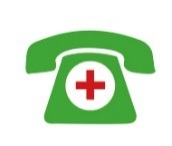 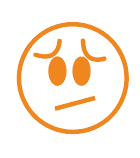 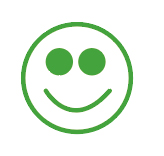 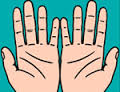 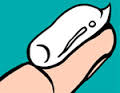 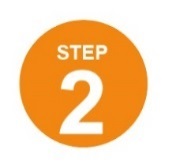 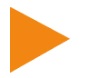 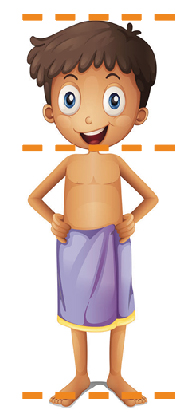 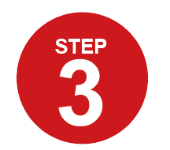 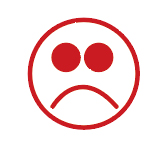 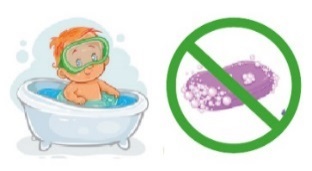 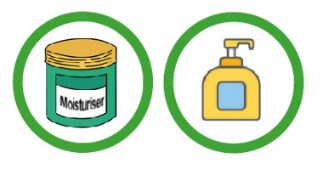 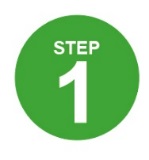 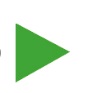 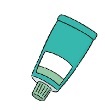 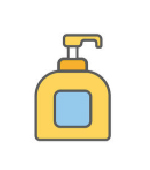 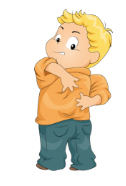 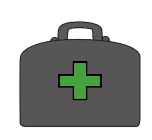 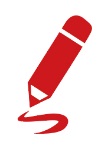 Record of your child’s
treatment preferencesMy treatmentWhen usedRate your treatmentRate your treatmentRate your treatmentNotese.g. Hydromol
ointmentJanuary-March 2017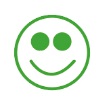 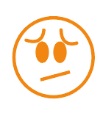 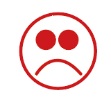 Effective but greasy when put on skinOther treatments tried (prescribed or non-prescribed):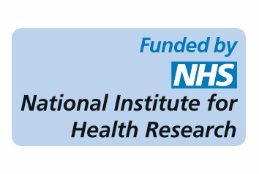 © University of Bristol 2017 (Fingertip unit image reproduced with permission from Australasian Society of Clinical Immunology and Allergy (ASCIA) www.allergy.org.au)WAP freely available for use by children, parents and clinicians. Please obtain permission before use in research or modifying. For full licence and further information see www.bristol.ac.uk/ewap